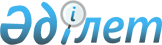 О внесении изменения и дополнения в постановление Правительства Республики Казахстан от 13 ноября 1998 года N 1162Постановление Правительства Республики Казахстан от 3 июля 2002 года N 716

      Правительство Республики Казахстан постановляет: 

      1. Внести в постановление Правительства Республики Казахстан от 13 ноября 1998 года N 1162 P981162_ "О реализации мер по поддержке отечественных товаропроизводителей" (САПП Республики Казахстан, 1998 г., N 41, ст. 379) следующее изменение и дополнение: 

      пункт 2 исключить; 

      пункт 4 дополнить абзацем следующего содержания: 

      "Средства в сумме, эквивалентной 22 716 100 (двадцать два миллиона семьсот шестнадцать тысяч сто) долларам США, выделенные для реализации мер по поддержке отечественных товаропроизводителей после возврата уполномоченными банками, направить на увеличение уставного капитала Фонда". 

      2. Настоящее постановление вступает в силу со дня подписания. 

 

     Премьер-Министр  Республики Казахстан 

(Специалисты: Склярова И.В.,              Умбетова А.М.)     
					© 2012. РГП на ПХВ «Институт законодательства и правовой информации Республики Казахстан» Министерства юстиции Республики Казахстан
				